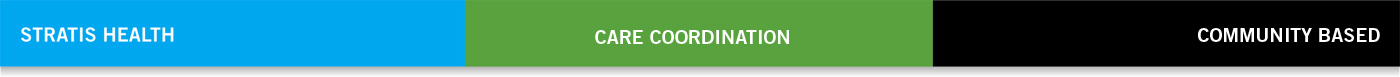 CCC Patient Plan Template Copyright © 2014 Stratis Health and KHA REACH.						  Updated 01/05/2015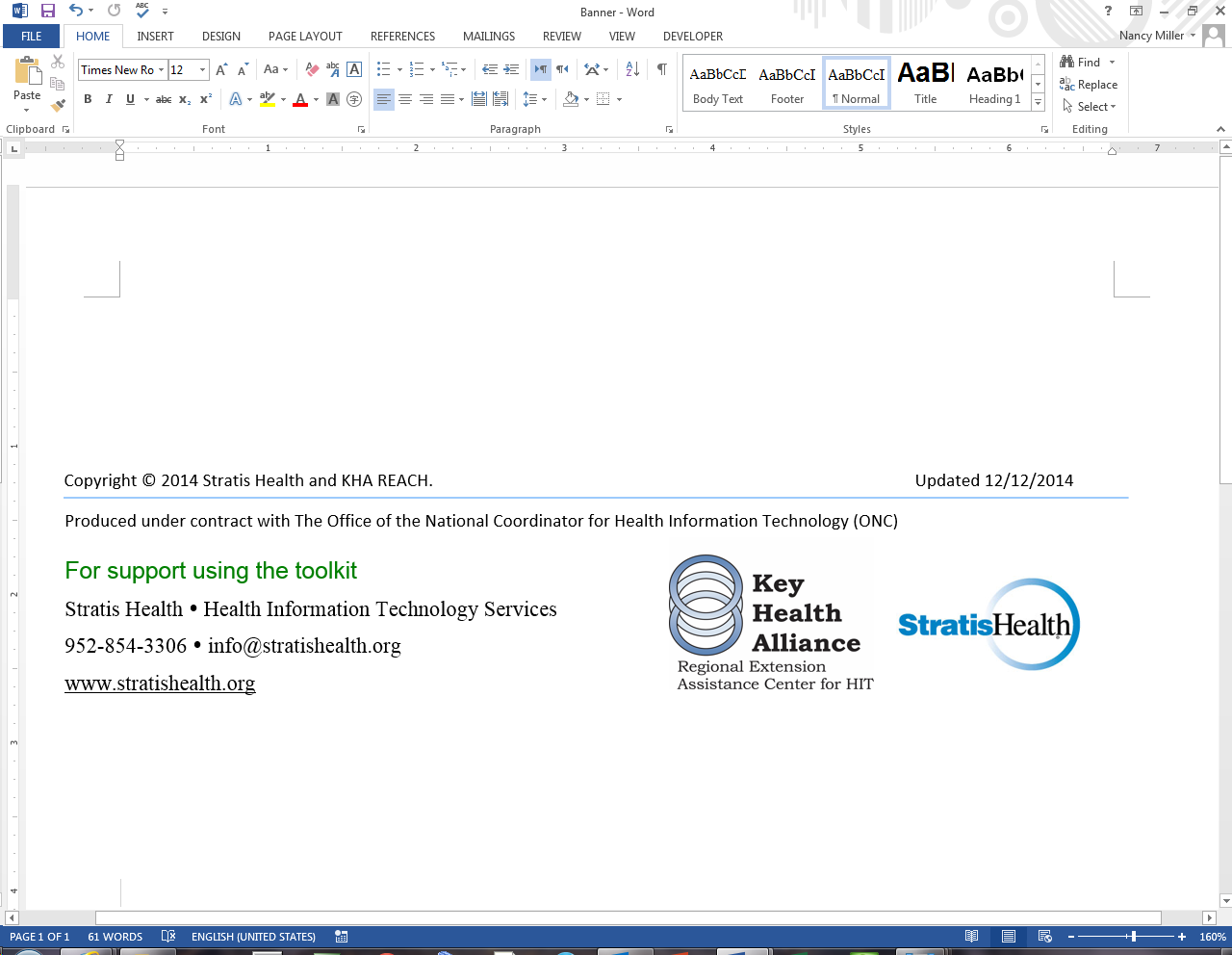 General InformationGeneral InformationGeneral InformationGeneral InformationGeneral InformationGeneral InformationGeneral InformationGeneral InformationPatient Name:Patient Name:Patient Name:Patient Name:Patient Name:Patient Name:Phone:Phone:Emergency Name:Emergency Name:Emergency Name:Emergency Name:Emergency Name:Emergency Name:Phone:Phone:Alternate Emergency:Alternate Emergency:Alternate Emergency:Alternate Emergency:Alternate Emergency:Alternate Emergency:Phone:Phone:Primary Care Provider:Primary Care Provider:Primary Care Provider:Primary Care Provider:Primary Care Provider:Primary Care Provider:Phone:Phone:Specialist (Type:                            ):Specialist (Type:                            ):Specialist (Type:                            ):Specialist (Type:                            ):Specialist (Type:                            ):Specialist (Type:                            ):Phone:Phone:Specialist (Type:                            ):Specialist (Type:                            ):Specialist (Type:                            ):Specialist (Type:                            ):Specialist (Type:                            ):Specialist (Type:                            ):Phone:Phone:Care Coordinator:Care Coordinator:Care Coordinator:Care Coordinator:Care Coordinator:Care Coordinator:Date CCC Started:Date CCC Started:Advance Directives:Advance Directives:Advance Directives:Advance Directives:Advance Directives:Advance Directives:Date:Date:Current Problem ListCurrent Problem ListCurrent Problem ListCurrent Problem ListCurrent Problem ListCurrent Problem ListCurrent Problem ListCurrent Problem ListProblemProblemOnset DateOnset DateProviderProviderEducation SuppliedPt Response to CCC1.1.2.2.3.3.4.4.5.5.6.6.7.7.8.8.9.9.10.10.Current Medication List   Allergies:  PCN   Sulfa   Other:                                 Food:                            Current Medication List   Allergies:  PCN   Sulfa   Other:                                 Food:                            Current Medication List   Allergies:  PCN   Sulfa   Other:                                 Food:                            Current Medication List   Allergies:  PCN   Sulfa   Other:                                 Food:                            Current Medication List   Allergies:  PCN   Sulfa   Other:                                 Food:                            Current Medication List   Allergies:  PCN   Sulfa   Other:                                 Food:                            Current Medication List   Allergies:  PCN   Sulfa   Other:                                 Food:                            Current Medication List   Allergies:  PCN   Sulfa   Other:                                 Food:                            Medication NameDoseDoseRouteRouteSigPrescriberCompliance/Needs1.2.3.4.5.6.7.8.9.10.Health RisksHealth RisksHealth RisksHealth RisksHealth RisksManagementManagementManagementManagementFunctional status:Functional status:Functional status:Functional status:Functional status:Health literacy:Health literacy:Health literacy:Health literacy:Health literacy:Environmental:Environmental:Environmental:Environmental:Environmental:Computer literacy:Computer literacy:Computer literacy:Computer literacy:Computer literacy:Financial:Financial:Financial:Financial:Financial:Psychosocial/behavioralPsychosocial/behavioralPsychosocial/behavioralPsychosocial/behavioralPsychosocial/behavioralOther?Other?Other?Other?Other?Current treatment plan, provider appointments, diagnostic studies Current treatment plan, provider appointments, diagnostic studies ProviderProviderDate DueCompliance NeedsCompliance NeedsResultsResultsLifestyle changes applicable[List goals here (for each box)]Goal (Y/N)Goal (Y/N)Confident(1-10)BarriersNeedsReport to/ FrequencyReport to/ FrequencyResults Diet  (e.g., instruction, nutrition, financial) Exercise  (e.g., instruction, buddy assistance) Tobacco cessation  (e.g., support group, medication) Alcohol and substance (e.g., support group, medication) Sleep (e.g., instruction, medication) Mood (e.g., instruction, referral to social worker) Other?Home Monitoring NeedsHome Monitoring NeedsInstruction / Assistance needsPerformed Blood pressure Blood pressure Blood sugar Blood sugar  Pulse oximeter  Pulse oximeter  Scale  Scale  Medication reminder system  Medication reminder system  Health diary  Health diary Other? Other? Other? Other? Other? Other?Contacts/NotesPt Preferred Communications:   Call____________  Text___________  Email:___________________________Contacts/NotesPt Preferred Communications:   Call____________  Text___________  Email:___________________________Contacts/NotesPt Preferred Communications:   Call____________  Text___________  Email:___________________________Contacts/NotesPt Preferred Communications:   Call____________  Text___________  Email:___________________________Date/Time:  Call  Text  EmailNotes:Notes:Notes:Date/Time:  Call  Text  EmailNotes:Notes:Notes:Date/Time: Call  Text  EmailNotes:Notes:Notes: